Администрация Усть-Ницинского сельского поселения   Слободо-Туринского муниципального района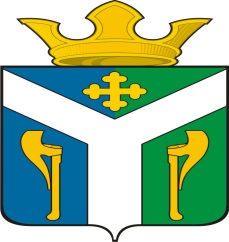 к отчету об исполнении бюджета Усть-Ницинского сельского поселения                              на 01.04.2023Общая характеристика доходов и расходовтыс. руб.Доходы бюджета Усть-Ницинского сельского поселенияОбъемы поступления доходов на 01.04.2023 года    в сравнении с аналогичным периодом 2022 года(в тыс. рублей)Расходы бюджета Усть-Ницинского сельского поселенияАнализ исполнения за 1 квартал 2023 год в сравнении                           с аналогичным периодом 2022 года Структура исполнения расходов за 1 квартал 2023 годНаибольший удельный вес в общем объеме расходов  бюджета Усть-Ницинского сельского поселения занимают: культура – 58,18%, общегосударственные вопросы – 20,08%, национальная экономика 11,75%. Структура исполнения расходов за 1 квартал 2022 годНаибольший удельный вес в общем объеме расходов  бюджета Усть-Ницинского сельского поселения занимают: культура – 56,06%, общегосударственные вопросы – 20,12 %, национальная экономика 15,68 %.Муниципальный долг Усть-Ницинского сельского поселения показателиза 1 кв.             2022 годпроцент выполненияза 1 кв.                    2023 годпроцент выполненияДоходы17629,922,7514061,822,75Расходы13554,317,4912839,416,68Дефицит (-) / Профицит (+)+4075,6+1222,4наименование2023 год2023 год2023 год2022 годтемпы роста (снижения) к 2022годунаименованиепланфактпроцент исполненияфакттемпы роста (снижения) к 2022годуВсего, в том числе:76954,914061,818,2717629,979,76налоговые и неналоговые доходы14956,02563,517,142784,792,06налог на доходы физических лиц417,067,616,2055,4122,02Акцизы на нефтепродукты11268,02652,423,542386,9111,12налог на имущество физических лиц1020,022,32,1961,336,38земельный налог2085- 201,6- 9,67259,5-неналоговые доходы166,022,813,7521,7105,07безвозмездные поступления61998,911498,322,8714845,277,45дотации7347,01836,024,991242147,83субвенции336,877,022,8669,5110,79межбюджетные трансферты, передаваемые бюджетам сельских поселений1471,2000-прочие межбюджетные трансферты52773,09707,418,3913533,771,73Субсидии на поддержку отрасли культуры70,9000-Возврат прочих остатков субсидий субвенций и иных межбюджетных трансфертов--122,1---